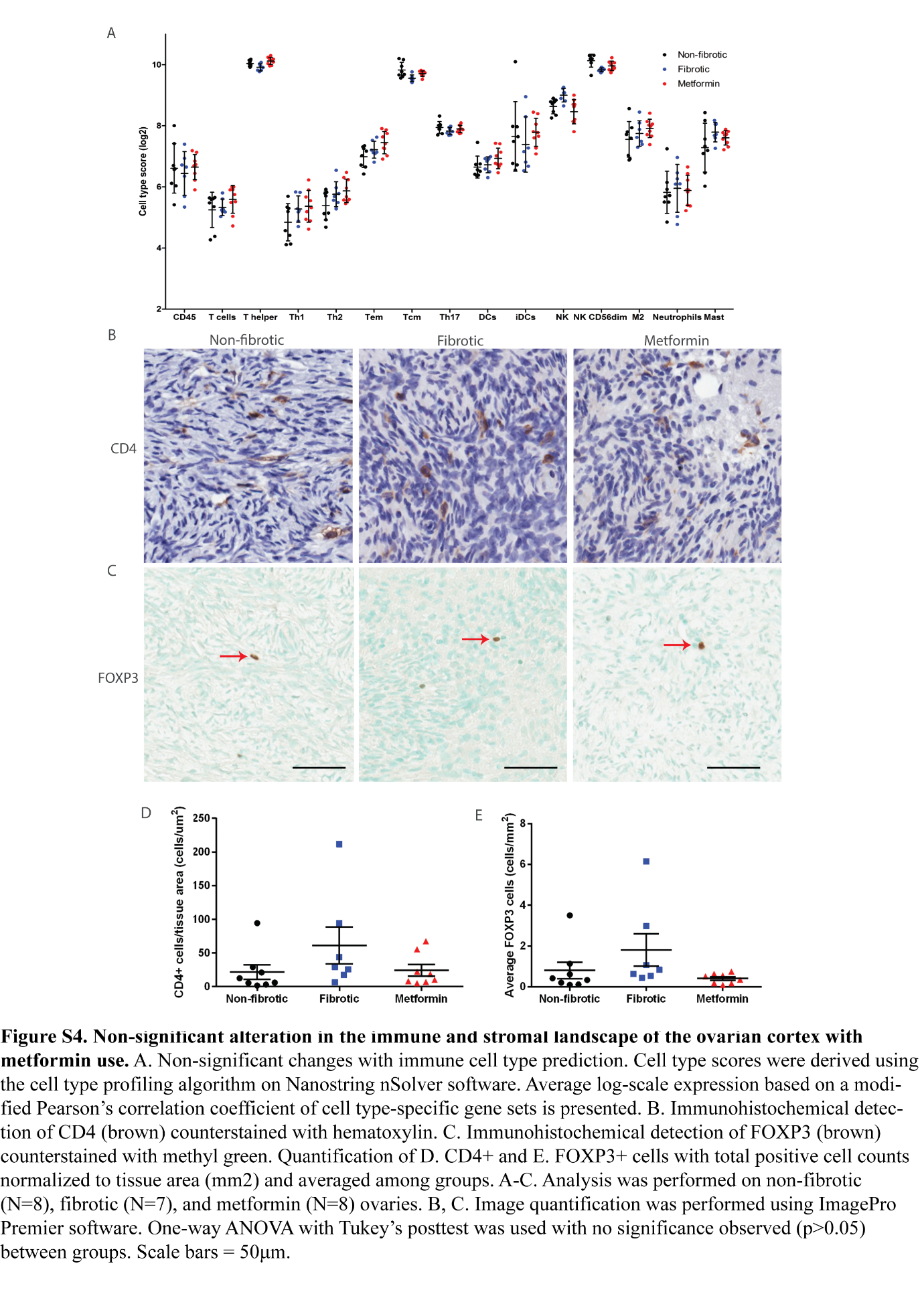 Figure S4. Non-significant alteration in the immune and stromal landscape of the ovarian cortex with metformin use. A. Non-significant changes with immune cell type prediction. Cell type scores were derived using the cell type profiling algorithm on Nanostring nSolver software. Average log-scale expression based on a modified Pearson’s correlation coefficient of cell type-specific gene sets is presented. B. Immunohistochemical detection of CD4 (brown) counterstained with hematoxylin. C. Immunohistochemical detection of FOXP3 (brown) counterstained with methyl green. Quantification of D. CD4+ and E. FOXP3+ cells with total positive cell counts normalized to tissue area (mm2) and averaged among groups. A-C. Analysis was performed on non-fibrotic (N=8), fibrotic (N=7), and metformin (N=8) ovaries. B, C. Image quantification was performed using ImagePro Premier software. One-way ANOVA with Tukey’s posttest was used with no significance observed (p>0.05) between groups. Scale bars = 50μm.